Педагогический проект по развитию познавательной активности у младших дошкольников посредством использования информационно-коммуникационных технологий (или активных технологий) «Маленькие исследователи»Итоговая аттестационная работаСодержаниеПаспорт проектаАктуальность проектаАктуальность и необходимость развития познавательной активности детей определяются реальными потребностями системы дошкольного образования и существующими противоречиями: между актуальной необходимостью развития познавательной активности дошкольников и недостаточным использованием возможностей ИКТ как средства решения этой задачи, а также недостаточной ИКТ - компетентностью педагогов. В Приказе Министерства образования и науки Российской Федерации (Минобрнауки России) от 17 октября 2013 г. N 1155 г. Москва «Об утверждении федерального государственного образовательного стандарта дошкольного образования»  (пункт 2.6) отмечается: «Познавательное развитие предполагает развитие интересов детей, любознательности и познавательной мотивации; формирование познавательных действий, становление сознания; развитие воображения и творческой активности; формирование первичных представлений о себе, других людях, объектах окружающего мира, о свойствах и отношениях объектов окружающего мира (форме, цвете, размере, материале, звучании, ритме, темпе, количестве, числе, части и целом, пространстве и времени, движении и покое, причинах и следствиях и др.), о малой родине и Отечестве, представлений о социокультурных ценностях нашего народа, об отечественных традициях и праздниках, о планете Земля как общем доме людей, об особенностях ее природы, многообразии стран и народов мира».В младшем дошкольном возрасте познавательное развитие продолжается по трем основным направлениям: расширяются и качественно изменяются способы ориентировки ребенка в окружающем, возникают новые средства ориентировки, содержательно обогащаются представления и знания ребенка о мире.В возрасте от трех до пяти лет формируются качественно новые свойства сенсорных процессов: ощущение и восприятие. Ребенок, включаясь в разные виды деятельности (общение, игру, конструирование, рисование и др.), учится более тонко различать отдельные признаки и свойства предметов. Совершенствуется фонематический слух, цветоразличение, острота зрения, восприятие формы предметов и др. Восприятие постепенно вычленяется из предметного действия и начинает развиваться как самостоятельный, целенаправленный процесс со своими специфическими задачами и способами. Младшие дошкольники, знакомясь с окружающим миром, стремятся не только рассмотреть предмет, но и потрогать его руками, языком, понюхать, постучать им и т.п. В этом возрасте дети начинают задумываться о таких физических явлениях, как замерзание воды зимой, распространение звука в воздухе и в воде, отличии объектов окружающей действительности по цвету и другим параметрам. Опыты, самостоятельно проводимые детьми, способствуют созданию модели изучаемого явления и обобщению полученных действенным путем результатов. Создают условия для возможности сделать самостоятельные выводы о ценностной значимости физических явлений для человека и самого себя.Познавательная активность понимается нами не только как процесс усвоения знаний, умений и навыков, а, главным образом, как поиск знаний, приобретение знаний самостоятельно или под тактичным руководством взрослого, осуществляемого в процессе гуманистического взаимодействия, сотрудничества, сотворчества.Поэтому взрослому важно в процессе обучения, поддерживая познавательную активность, создавать детям условия для самостоятельного поиска информации. Ведь знания формируются как результат взаимодействия ребенка с той или иной информацией. Именно присвоение информации через ее изменение, дополнение, самостоятельное применение в различных ситуациях и порождает знание.Собственный опыт работы с детьми показывает: если ребёнок понимает новый материал, осознаёт, что ему нужно сделать и как, он всегда активен, проявляет большое желание исполнить задание и стремится продолжить работу в этом направлении, поскольку ему хочется довести, что он способен познавать, понимать и действовать. Именно от этого ребёнок получает удовольствие. Переживание ситуации успеха очень важно для его дальнейшего развития и является трамплином для преодоления процесса познания. Таким образом, рассматривая теоретические основы развития познавательной активности детей дошкольного возраста, можно сделать вывод, что познавательная активность – это стремление к наиболее полному познанию предметов и явлений окружающего мира. Под познавательной активностью детей дошкольного возраста подразумевается самостоятельная, инициативная деятельность ребёнка, направленная на познание окружающей действительности.В современных условиях, решая проблему познавательного развития, нельзя не оценить возможности широкого внедрения новых информационно-коммуникационных технологий (ИКТ) в образовательную деятельность ДОУ.В соответствии с законом «Об образовании в Российской Федерации» дошкольное образование является одним из уровней общего образования. Поэтому информатизация детского сада стала необходимой реальностью современного общества. Невозможно представить работу педагога без использования информационных ресурсов. Использование ИКТ дает возможность обогатить, качественно обновить воспитательно – образовательный процесс в ДОУ и повысить его эффективность. Информационные образовательные технологии – это все технологии в сфере образования, использующие специальные технические средства (ПК, мультимедиа) для достижения педагогических целей.Дети начинают познавать окружающий мир с первых дней своей жизни. Научившись разговаривать, ребенок превращается в маленького почемучку. Родителям следует ответственно подойти к расширению кругозора малыша и формированию его личности в этот период жизни. Для этого следует предоставлять ребенку правильные ответы на интересующие его вопросы. Мышление у детей наглядно-образное, это следует обязательно учитывать в процессе обучения. Отличный способ усвоения новой информации – мультимедийные презентации, выполненные с помощью программы PowerPoint. Это может быть как профессиональное слайд-шоу с музыкальным сопровождением, эффектами и вставками видеороликов, так и презентация, состоящая всего лишь из фотографий и картинок.С помощью мультимедийных презентаций разучиваются с детьми комплексы зрительных гимнастик, упражнений для снятия зрительного утомления.  Мультимедийные презентации позволяют представить обучающий и развивающий материал как систему ярких опорных образов, наполненных исчерпывающей структурированной информацией в алгоритмическом порядке. В этом случае задействуются различные каналы восприятия, что позволяет заложить информацию не только в фактографическом, но и ассоциативном виде в память детей.Цель такого представления развивающей и обучающей информации – формирование у малышей системы мыслеобразов. Подача материала в виде мультимедийной презентации сокращает время обучения, высвобождает ресурсы здоровья детей.Основа любой современной презентации – облегчение процесса зрительного восприятия и запоминания информации с помощью ярких образов. Формы и место использование презентации на занятии зависят от содержания этого занятия и цели, которую ставит педагог.Использование мультимедийных презентаций позволяют сделать занятия эмоционально окрашенными, привлекательными вызывают у ребенка живой интерес, являются прекрасным наглядным пособием и демонстрационным материалом, что способствует хорошей результативности занятия.Детские презентации успешно используются на практике в методике Домана (раннее развитие). Детям удавалось освоить чтение даже в 3-х летнем возрасте. А презентации по мотивам известных сказок воспринимаются с большим восторгом.Современные исследования в области дошкольной педагогики К.Н. Моторина, С.П. Первина, М.А. Холодной, С.А. Шапкина и др. свидетельствуют о возможности овладения компьютером детьми в возрасте 3-6 лет. Как известно, этот период совпадает с моментом интенсивного развития мышления ребенка, подготавливающего переход от наглядно-образного к абстрактно-логическому мышлению.Использование информационных технологий поможет педагогу повысить мотивацию обучения детей и приведет к целому ряду положительных следствий:- обогащение детей знаниями в их образно-понятийной целостности и эмоциональной окрашенности;- облегчение процесса усвоения материала дошкольниками;- возбуждение живого интереса к предмету познания;- расширение общего кругозора детей;- возрастание уровня использования наглядности на занятии.Одно из главных условий внедрения информационных технологий в ДОУ – с детьми должны работать специалисты, знающие технические возможности компьютера, имеющие навыки работы с ними, четко выполняющие санитарные нормы и правила использования компьютеров, владеющие методикой приобщения дошкольников к новым информационным технологиям. При организации занятий такого типа важно соблюдать условия, соответствующие нормам САНПиН для сбережения здоровья ребенка. Основное содержание проектаНормативное обеспечение проекта. Нормативное обеспечение проекта предполагает построение образовательного процесса с учетом ФГОС, СанПиН, образовательной программы. При работе с компьютером следует учитывать Санитарно-эпидемиологические правила и нормативы 
СанПиН 2.2.2/2.4.1340-03 (с изменениями от 25 апреля 2007 г., 30 апреля 2010 г., 3 сентября 2010) «Гигиенические требования к персональным электронно-вычислительным машинам и организации работы».12. Требования к оборудованию и организации помещений с ПЭВМ для детей дошкольного возраста12.1. Помещения для занятий оборудуются одноместными столами, предназначенными для работы с ПЭВМ.12.2. Конструкция одноместного стола должна состоять из двух частей или столов, соединенных вместе: на одной поверхности стола располагается ВДТ, на другой - клавиатура.Конструкция стола для размещения ПЭВМ должна предусматривать:плавную и легкую регулировку по высоте с надежной фиксацией горизонтальной поверхности для видеомонитора в пределах 460 - 520 мм при глубине не менее 550 мм и ширине не менее 600 мм; возможность плавного и легкого изменения угла наклона поверхности для клавиатуры от 0 до 10 с надежной фиксацией; ширина и глубина поверхности под клавиатуру должна быть не менее 600 мм; ровную без углублений поверхность стола для клавиатуры; отсутствие ящиков; пространство для ног под столом над полом не менее 400 мм. Ширина определяется конструкцией стола.12.3. Размеры стульев для занятий приведены в прилож. 5. Замена стульев табуретками или скамейками не допускается.12.4. Поверхность сиденья стула должна легко поддаваться дезинфекции.Профилактическая гимнастика для дошкольниковДля снятия статического и нервно-эмоционального напряжения можно использовать обычные физические упражнения, преимущественно для верхней части туловища (рывки руками, повороты, «рубка дров» и т.д.), игры на свежем воздухе. Для снятия напряжения зрения рекомендуется зрительная гимнастика. Даже при небольшой ее продолжительности (1 мин), но регулярном проведении, она является эффективным мероприятием профилактики утомления. Эффективность зрительной гимнастики объясняется тем, что при выполнении специальных упражнений (описаны ниже) обеспечивается периодическое переключение зрения с ближнего на дальнее, снимается напряжение с цилиарной мышцы глаза, активизируются восстановительные процессы аккомодационного аппарата глаза, в результате чего функция зрения нормализуется. Кроме того, есть специальное упражнение (с меткой на стекле), предназначенное для тренировки и развития аккомодационной функции глаза.Время и место проведения гимнастикиЗрительная гимнастика проводится в середине занятия с ПЭВМ (после 5 мин работы для пятилетних и после 7-8 мин для шестилетних детей) и в конце или после всего развивающего занятия с использованием ПЭВМ (после заключительной части). Первые три из представленных ниже упражнений проводятся в середине занятия в компьютерном зале, а остальные упражнения - после занятий в игровой комнате.Длительность зрительной гимнастики как во время, так и после занятия составляет 1 мин. Преподаватель выбирает одно упражнение из трех для проведения во время занятий с ПЭВМ и 1 - 2 упражнения для проведения гимнастики после заключительной части занятия. Через 2 - 4 занятия упражнения рекомендуется менять.Зрительная гимнастика во время работы на компьютереВ компьютерном зале заранее подвешиваются высоко на стенах, углах, в центре стены яркие зрительные метки. Ими могут быть игрушки или красочные картинки (4 - 6 меток). Игрушки (картинки) целесообразно подбирать так, чтобы они составляли единый зрительно-игровой сюжет, например, из известных сказок. Сюжеты преподаватель может придумывать сам и менять их время от времени. Примерами игровых сюжетов могут быть следующие. В центре стены помещается машина (или голубь, или самолетик, или бабочка). В углах под потолком стены - цветные гаражи. Детям предлагается проследить взором проезд машины в гаражи или на ремонтную площадку. Голубь может лететь на веточку или в домик.Образовательное обеспечение проекта.Разрабатывая педагогический проект для детей второй младшей группы мы опирались прежде всего на следующие нормативные документы: - основная общеобразовательная программа муниципального автономного дошкольного общеобразовательного учреждения «Детский сад №9» - «Детский сад №1», которая разработана в соответствии с  федеральными государственными стандартами  к структуре основной общеобразовательной программы дошкольного образования (Приказ № 1155 от 17 октября 2013 года «Об утверждении  федерального государственного   образовательного стандарта дошкольного образования»).- рабочая программа воспитателя во второй младшей группе, которая построена на основе  общеобразовательной программы дошкольного образования «От рождения до школы», авторы  Веракса Н.Е, Комарова Т.С., Васильева М.А.Организационное обеспечение проекта.1). Проводилась диагностика развития познавательной активности детей, которая помогла построить всю работу на год с учетом индивидуальных особенностей детей.Был подобран диагностический инструментарий (Приложение 3).В ходе диагностики было выяснено, чтоВ нашей работе было проведено экспериментальное исследование целью эксперимента являлось выявление уровней познавательного интереса младших дошкольников лет.Задачи:- Провести диагностику уровней развития познавательной активности у детей.Методами исследования являлись: диагностические методики Г. А. Урунтаевой, Ю. А. Афонькиной и Э. А. Барановой адаптированные к возрасту диагностируемых детей.Выявление уровней познавательной активности ребенка к окружающему и предметному миру производилась нами по следующим показателям:Высокий уровень (30% детей) – эмоциональный отклик на познавательную задачу присутствует, дети отгадывали времена года и недостающие предметы сразу, рассматривали картинки с интересом, задавали не менее 4 вопросов познавательного характера; рассказывая о предмете, выделяли его функциональное назначение, свойства, материал, сферу применения предмета.Средний уровень (55%) – дети отгадывали времена года и предмет сразу, но рассматривая его, задали не менее 2-3 вопросов познавательного характера; рассказывая о предмете, не выделяли его функциональное назначение, свойства, материал, сферу применения предмета знали.Низкий уровень (15% детей) – дети отгадали предмет не сразу, но рассматривая его, не задавали вопросы  познавательного характера; рассказывая о предмете, не выделяли его функциональное назначение, свойства, материал, сферу применения предмета знали.Из проделанной работы мы видим, что 30% детей имеют высокий уровень познавательной активности, 55 % - имеют средний уровень, и только 15% дошкольников  имеют низкий уровень.2) Проведение анкетирования родителей с целью изучения познавательной активности дошкольников.Цель: выявление степени участия родителей в познавательной деятельности ребенка и в поддержании его познавательной активности.Было проведено анкетирование родителей 15 детей (Приложение 4). В ходе анкетирования было выяснено, что только у 10 детей (33%) наблюдается любознательность, интерес к окружающему миру. 10 %  детей смотрят мультфильмы более 20 минут в день. Музеи, цирк, выставки посещают часто лишь 5 % родителей с детьми. Реальную помощь в развитии детей хотели бы получить в виде консультаций 60% родителей, в виде просмотров открытых занятий – 20 %, в виде совместных мастер-классов – 40% родителей, в виде наглядной информации – 30 % родителей.Методическое обеспечение проекта. Мультимедийная презентация для детей младшего дошкольного возраста имеет свою специфику. Презентация должна включать в себя минимум информации.Основное содержание слайдов должно состоять, прежде всего, из аудиовизуального ряда, видео, подборки фотографий или серии предметных картинок, что в наилучшей степени отвечает наглядно-образному мышлению детей дошкольного возраста.Использование аудио-видео технологий на занятиях по ознакомлению с окружающим миром помогает лучше классифицировать окружающий мир.Презентация дает возможность рассмотреть сложный материал поэтапно, обратиться не только к текущему материалу, но и повторить предыдущую тему. Также можно более детально остановиться на вопросах вызывающих затруднение. Результаты проведенных занятий с применением компьютерной программы, например PowerPoint, дают положительную динамику развития речи детей. Презентации в PowerPoint - это яркость, наглядность, доступность, удобство и быстрота в работе.Возможности компьютера здесь неисчерпаемы. Они позволяют погрузить дошкольников в определенную игровую ситуацию, сделать занятие более содержательным, интересным, современным, но не надо забывать, что существуют определенные правила, которые мы должны знать при использовании компьютера.  При этом компьютер должен только дополнять воспитателя, а не заменять его. Для детей младшего дошкольного возраста целесообразнее использовать 2-3 слайда в начале занятия, как игровую мотивацию, проблемную ситуацию и в конце занятия для подведения итога. С помощью мультимедийных презентаций можно проводить с детьми комплексы зрительных гимнастик, упражнений для снятия зрительного утомления. На экране монитора появляются картинки – символы различных упражнений.Упражнения выполняются, глядя на экран. Движения глаз детей соответствуют движениям предметов на экране.Можно использовать физкультминутки, почти в течение всего рабочего дня. Детей очень привлекают такие презентации, так как для их создания в основном используется анимация, весёлая музыка. Движения, которые выполняют мультипликационные герои, просты и доступны каждому ребёнку. Необходимо осуществить подбор из сети Интернет подходящих для детей младшего дошкольного возраста видеопрезентаций. А также следует разработать  презентации, соответствующие темам программы. 
Это презентации, которые познакомят детей с миром животных и рыб, птиц, с явлениями природы, видами транспорта и т.п. Так же можно разработать и использовать интерактивные игры «Четвертый лишний», «Определи животного по силуэту», «Чей хвост?» «Чей домик?» и т.д.Финансовое обеспечение проекта.Проект предполагает следующие затраты:- покупка компьютера (20 тыс. руб.)- покупка мультимедиа-проектора (8 тыс. руб). С помощью мультимедиа-проекторов (видеопроекторов) можно провести профессиональную презентацию с демонстрацией рекламных роликов, текстов, графиков и таблиц. Они универсальны: к ним можно подключить к ноутбуку, DVD-проигрывателю, видеокамере, ТВ-тюнеру или системе спутникового телевидения.- покупка экрана для презентаций (2 тыс. руб.). Настенные и потолочные экраны – лучший вариант для стационарного применения. Если есть необходимость перемещать экран из комнаты в комнату, альтернативой может служить переносной экран.- заключение договора на Интернет-обслуживание (350 руб. в месяц, 4200 руб. в год).Итого затраты по проекту: 34200 руб.Планируется привлечение спонсорских средств, добровольные пожертвования родителей, средства ДОО.Этапы работы над проектом:I  Подготовительный этап:Определение темы проекта.Формулировка цели и определение задач.Диагностика развития познавательной активности детей.Анкетирование родителей.Подбор материалов по теме проекта по развитию познавательной активности у младших дошкольников посредством использования информационно-коммуникационных технологий (или активных технологий)Разработка мультимедийных презентаций для детей младшего дошкольного возраста.Составление плана основного этапа проекта согласно блочно-тематическому планированию, опираясь на сетку ННОД в данной возрастной группе.Покупка и установка необходимого оборудования. При покупке оборудования необходимо привлечь специалистов (учителя информатики из школы-партнера). Учитель информатики поможет определиться с оборудованием, поможет наладить его эксплуатацию, даст необходимые рекомендации по применению ИКТ в образовательном процессе.II этап - организационный (август-сентябрь)1. Разработка методических рекомендаций по использованию мультимедийных презентаций в работе с младшими дошкольниками. Необходимо привлечь методиста ДОО для разработки методических рекомендаций.2. Разработка плана работы с детьми и родителями по развитию познавательной активности дошкольников посредством мультимедийных презентаций, привлечение родителей к предстоящей работе.II этап - практический (учебный год)Задачи: формирование познавательной активности дошкольников  посредством  использования мультимедийных презентаций в работе с младшими дошкольниками посредством проведения серии занятий. Ответственный: воспитатель группы, совместно с музыкальным руководителем. IV этап - итоговый, диагностический (май)Задачи этапа: обобщение опыта и определение результата практической деятельности педагога, разработка тактики последующих педагогических действий на следующий год.Основными формами использования ИКТ являются:- Оформление групповой документации (списки детей, диагностика развития, планирование, мониторинг выполнения программ, составление отчетов). - Подбор познавательного и иллюстративного материала к занятиям, к совместной образовательной деятельности, оформление стендов, групп, кабинетов. - Создание презентаций в программе Microsoft РowerРoint в различных образовательных областях. Были созданы серии презентаций к занятиям, праздникам, педагогическим советам, родительским собраниям. Для большей эффективности презентации строются с учетом программы детского сада и возрастных особенностей дошкольников, в них включаю занимательные вопросы, анимационные картинки, игры, просмотр познавательных мультфильмов. Презентация помогает объединить огромное количество демонстрационного материала, освобождая от большого объема бумажных наглядных пособий, таблиц, репродукций, аудио и видео аппаратурыВоспитанникам особенно нравится это направление: просмотр информационного материала с наложением хорошо известным им аудиорядом, создание простеньких клипов, наложение голоса на видео и т.п.Таким образом, применяя современные образовательные технологии и интерактивное обучение с целью развития познавательной активности дошкольников, при тесном сотрудничестве с родителями можно добиться позитивных результатов с детьми. Наличие устойчивого познавательного интереса положительно сказывается на дальнейшем школьном обучении; на общем интеллектуальное развитии, в том числе и на формировании познавательных процессов личности.План-график реализации проектаРесурсыКадровые ресурсы.Выполнение проекта возложено на воспитателя Пупкову Валентину Владимировну, воспитателя Муниципального автономного дошкольного общеобразовательного учреждения «Детский сад №9» - «Детский сад №1». Педагог проходит обучение в ГБПОУ СО «Ревдинский педагогический колледж».Музыкальный руководитель  ДОУ – Сергеева Н.Н. Педагог  имеет высокий уровень профессионализма и компетентности в области использования информационных технологий.Учитель информатики средней школы № 2 г. Первоуральск – Иванова С.В. Педагог имеет потенциал к работе в инновационном режиме, участвует в конкурсах профессионального мастерства,  обобщает свой опыт работы, внедряет в образовательный процесс нововведения педагогической науки и практики. Материально-технические. Для выполнения проекта необходимо следующее оборудование: компьютер. Современные технические средства дадут возможность более успешно и интересно организовывать работу с детьми по формированию познавательной активности.Информационные. Для выполнения проекта необходимо иметь постоянный доступ к сети Интернет.Перспективы дальнейшего развитияНеобходимо подобрать коллекцию презентаций и разработать методические рекомендации по их применению для дошкольников средней и старшей групп.Необходимо разработать презентации для проведения детских утренников и досугов с включением текстовых, картинных, фото- и видеоматериалов. В этом случае презентация выполнит функцию демонстрационного материала. Она заменит множество картинок, плакатов и аудиозаписей. В дальнейшем мультимедийные презентации позволят создавать, визуализировать и сохранять экспозиции из рисунков и поделок воспитанников ДОУ. Такие презентации можно использовать в качестве архива проведённых мероприятий. Презентации можно использовать как метод обмена опытом между дошкольными организациями. После каждого праздника, утренника, досуга следует создавать архивные презентации. Необходимо формировать и постоянно пополнять «Банк творческих идей». Использование презентаций в дальнейшей работе с дошкольниками позволяет увидеть следующие перспективы:– дети лучше будут воспринимать изучаемый материал за счет того, что презентация несет в себе образный тип информации, понятный дошкольникам, не умеющим читать и писать; – у воспитанников повысится мотивация к работе на занятии за счет привлекательности компьютера и мультимедийных эффектов (движения, звук, мультипликация надолго привлекают внимание детей); – полученные знания у детей останутся в памяти на более долгий срок и легче восстановятся для применения на практике после краткого повторения; – презентации позволит моделировать такие жизненные ситуации, которые нельзя увидеть в повседневной жизни; – использование большого и разнообразного спектра заданий будет способствовать расширению кругозора дошкольников, развитию их познавательных процессов; – возможность демонстрации различных объектов в многократно увеличенном виде; – активизация зрительных функций, глазомерных возможностей ребенка. Внедряемые мультимедийные средства позволят осуществлять возможность выстраивать единую информационно-образовательную развивающую среду в дошкольной организации.Список использованной литературыАлешина Н.В. Ознакомление дошкольников с окружающим и социальной действительностью. [Текст] / Н.В. Алешина; Москва, 2004.- 156 с.-2000 экз. Горвиц Ю.М., Чайнова Л.Д., Подъяков Н.Н., Зворыгина Е.В. и др. Новые информационные технологии в дошкольном образовании. [Текст] / Ю.М. Горвиц, Л.Д. Чайнова, Н.Н. Подъяков, Е.В. Зворыгина и др; – М.: ЛИНКАПРЕСС, 1998.240 с. Горвиц Ю., Поздняк Л. Кому работать с компьютером в детском саду. Дошкольное воспитание, 2009. - № 5. Гуткович И.Я., Костракова И.М., Сидорчук Т.А, Программа по развитию творческого воображения /РТВ/ и обучение диалектическому способу мышления с помощью элементов /ТРИЗ/ детей дошкольного возраста. [Текст] / И.Я Гуткович., И.М Костракова., Т.А Сидорчук г.Ульяновск, 1994.200 с.-1500экз. Иванова Н.В., Бардина Е.Ю., Калинина А.М. Социальное развитие детей в ДОУ: методическое пособие. [Текст] / Н.В. Иванова, Е.Ю. Бардина, А.М Калинина;-М.: ТЦ Сфера, 2008.-128 с.Калинина Т.В. Управление ДОУ. Новые информационные технологии в дошкольном детстве. - М, Сфера, 2008.Коноваленко С.В. Как научится думать быстрее и запоминать лучше. Практикум по развитию познавательной деятельности. [Текст] / С.В. Коноваленко; – М.: «Издательство ГНОМ и Д», 2000.156 с.-2000 экз. Корзун А.В. Веселая дидактика / А.В. Корзун; г.Ульяновск, 2000. Лелюх С.В., Сидорчук Т.А., Хоменко Н.Н. Программа развития творческого мышления, воображения и речи дошкольников: Учебное пособие для воспитателей дошкольных учреждений и студентов педагогических колледжей. [Текст] / С.В Лелюх., Т.А Сидорчук., Н.Н Хоменко;– Ульяновск: ИПКПРО, 2003. Можейко А.В. Развитие познавательной и эмоциональной сфер дошкольников, [Текст] / Н.В. Макарова; Москва ,2009.-235 с. Новоселова С.Л., Габдулисламова Л., Каримова М. Компьютеры в подготовительной к школе группе// Дошкольное воспитание.- 2002. -№ 5.Новоселова С.Л. Компьютерный мир дошкольника. М.: Новая школа, 2007/Сперанская Г.Л., Ледник И.А. Развитие речи дошкольников с использованием сюжетной видеозаписи. Методическое пособие.- СПб: Речь, 2007.-208 с. Урунтаева Г.А., Афонькина Ю.А. Помогите принцу найти Золушку: Занимат. дидакт. задания для детей ст. дошк. возраста: Кн. Для воспитателей дет. Сада и родителей. [Текст] / Г.А Урунтаева., Ю.А Афонькина; М.: Просвещение, 1994.-212 с.-2200 экз. Фафенбергер Б., Уолл Д. Толковый словарь по компьютерным технологиям и Internet. [Текст] 6–е издание.– К.: Диалектика, 1996.– 480с. Федеральный государственный стандарт дошкольного образования от 14 ноября 2013 г.  [Электронный ресурс] http://d25101.edu35.ru/ourchhome/obraz-standarty/128-fgos-doШипицына Л.В. Азбука общения [Текст] / Шипицына Л.В.; «ДетствоПресс», г. Санкт_Петербург, 2004.129 с.-5000 экз. Шолохович Ч.В. Информационные технологии обучения: дидактические основы, проблемы разработки и использования; [Текст] / Ч.В Шолохович; Урал.гос. пед. ун-т. Екатеринбург, 1999. 120 с.-100 экз. Приложение 1Конспект Конспект занятия (с презентацией) по сказке «Курочка ряба»во II младшей группе.Цель: Развивать речь детей, обогащать словарь. Воспитывать навыки общения с взрослыми и сверстниками, устойчивый интерес к игровой деятельности. Воспитывать интерес к русским народным сказкам.Ход занятияДети вместе с воспитателем входят в группу, а там стоит красивый расписной дом.Воспитатель:Вот и домик расписнойПосмотрите, вот какой.В доме дедушка и бабушка живутДеток в гости к себе ждут.Ладушки, ладушкиМы в гостях у дедушки.Ладушки, ладушкиМы в гостях у бабушки.Будем слушать сказочки.Воспитатель: Ребята, вы любите слушать сказки? Я тоже очень люблю сказки, а вы мне поможете их рассказать.Воспитатель рассказывает русскую народную сказку «Курочка ряба» используя презентацию.Жили себе дед да баба,---1-слайд.Была у них курочка ряба---2-слайд.Снесла курочка яичко.Яичко не простое — золотое. -3-слайд.Дед бил, бил –Не разбил---4-слайдБаба била-била –Не разбила---5-слайд.Мышка бежала,---6-слайд.Хвостиком махнула,Яичко упало и разбилось---7-слайд.Дед плачет, баба плачет,---8-слайд.Курочка кудахчет:«Не плачь, дед, не плачь, баба!Я снесу вам яичко другое,Не золотое – простое»---9-слайд.Звучит музыка и появляется курочка.Воспитатель: Посмотрите, кто это к нам пришел? (курочка)Воспитатель: Ребятки пойдем те с нашим курочкой в путь дорогу.Играет музыка, дети идут по “тропинке”«В лесу»Мы шли, шли, шли (Ноги слегка расставить. Руки на поясе.Клубничку нашли Шаги на месте)Сели, скушали и опять пошли. (Присесть, касаясь руками пола,смотреть вперёд)Мы шли, шли, шли,Наконец, в лес пришлиДети проходят «полосу препятствий»- косички для перепрыгивания, лесенка с перекладинами для перешагивания, кубики для перешагивания.Все препятствия прошли, и пришли мы на полянку.Воспитатель: Ой, кто же это? Дети: мышкаЗдравствуй мышка, а почему ты такая грустная?Мышка: Здравствуйте. Мне грустно потому что, я огорчил дедушку и бабушку: разбила яичко.Воспитатель: Не плачь, мы тебе поможем, раскрасим яички в золотой цвет и отнесем дедушке и бабушке.Дид. игра. «Раскрась правильно».Мышка: Спасибо ребята! А за это я вас приглашаю на лесную полянку.Воспитатель: Посмотрите, какая красивая полянка и сколько много на ней цветов бабочек.Звучит музыка и дети танцую танец «Бабочка».Спал цветок и вдруг проснулся, (туловище вправо, влево.)Больше спать не захотел, (туловище вперед, назад.)Шевельнулся, потянулся, (руки вверх, потянуться.)Взвился вверх и полетел, (руки вверх, вправо, влево.)Солнце утром лишь проснется,Бабочка кружится, вьется. (покружиться)Ребята, мы с вами сегодня так много сделали: и сказку послушали и мышке помогли и на полянке потанцевали.А теперь пойдем в группу там нас ждет угощение у дедушки и у бабушки (чаепитие).Приложение 2Материалы, подтверждающие представление проекта профессиональной общественностиПредставление проекта профессиональной общественности обязательно должно быть очным! В качестве презентации (представления) может быть доклад на методическом совете города или вашего учреждения, это может быть участие в городских или областных конференциях и педчтениях, это может быть участие в очном конкурсе, это может быть открытое занятие или родительское собрание (обязателен протокол и подпись методиста, печать вашей ДОО). Необходимо получить подтверждение вашего участия в представлении разработки для общественности – сертификата участника, благодарности, протокола заседания с печатью и подписью руководства и т.п. Таких подтверждений может быть несколько. Это повысит рейтинг вашей работы.Открытое занятие  во второй младшей группе (с презентаций)Тема «Овощи и фрукты - полезные продукты»в рамках общеобразовательной области «Познавательное развитие»Цель: формировать у детей интерес к знаниям об овощах и фруктах. Задачи:Формировать у детей представления об овощах и фруктах, как витаминах, полезных для здоровья (Познание);Развивать умение употреблять в речи названия овощей и фруктов; познакомить с новым словом «витамины» (Коммуникация);Развивать зрительное и слуховое внимание (Коммуникация);Развивать логическое мышление при отгадывании загадок (Коммуникация);Формировать представление о бережном отношении к своему здоровью (Здоровье);Развивать умение закрашивать, не выходя за контур овощей и фруктов, подбирая нужный цвет (Художественное творчество).Формировать умения понимать смысл загадок (Чтение художественной литературы);Воспитывать желание помогать «гостям» (Социализация);Формировать навык понимания и выполнения команд воспитателя (Физическая культура);10.	Согласовывать действия с речью (Коммуникация, Физическая культура).Методы и приемы:     - практическиенаглядныесловесныеигровыеМатериалы и оборудование: презентация «Овощи и фрукты», игрушки: зайчик, ёжик; картинки с изображением -яблоко, груша, лимон; картошка, лук, морковь, капуста; конверт; муляжи - яблоко, груша, лимон, лук, морковь, капуста, картошка; корзины - 2 шт.; карандаши; раскраски овощей и фруктов.Формы организации совместной деятельностиЛогика образовательной деятельностиПриложение 3Анкета для родителей«Ребенок в познавательно-исследовательской деятельности».Цель: Выявить отношение и степень участия родителей в развитии познавательного интереса детей в исследовательской деятельности (познание окружающего мира).1. Проявляет ли Ваш ребенок в повседневной жизни любознательность, часто ли задаёт вопросы?*Да *Нет * Иногда2. Часто ли Ваш ребенок проявляет интерес к окружающему миру (живая природа – животные и растения, рукотворный мир, неживая природа, человек и его строение)?* Да * Нет * Не знаю3. Ваш ребенок занимается или играет чаще :* Один * С одним из родителей *С братом или сестрой * С другом4. Любит ли Ваш ребенок играть ?*с глиной *с песком * с водой *с пластилином *с мыльными пузырями *с бумагой*с деревянными предметами *с тканью * другое (указать , что)5. Как часто ваш ребенок смотрит мультфильмы? * Да, более 20 минут в день (указать, какие) * 1-2 раза в неделю* Редко6. Как часто Вы посещаете музеи, цирк , выставки , гуляете в парке?(подчеркнуть, что)* Каждый выходной * Часто * Редко *Не посещаем7. Какую помощь в развитии Вашего ребенка Вы хотели бы получить:а) наглядную информацию;б) консультации;в) просмотр открытых занятий с детьми;г) проведение совместных (родитель +ребенок) мастер – классов.Приложение 3Диагностические методики для выявления уровня познавательной активности младших дошкольниковМетодика «Времена года»Эта методика предназначена для детей в возрасте от 3 до 4 лет. Ребенку показывают рис. 1 и просят, внимательно посмотрев на этот рисунок, сказать, какое время года изображено на каждой части данного рисунка. За отведенное на выполнение этого задания время – 2 мин – ребенок должен будет не только назвать соответствующее время года, но и обосновать свое мнение о нем, т.е. объяснить, почему он так думает, указать те признаки, которые, по его мнению, свидетельствуют о том, что на данной части рисунка показано именно это, а не какое-либо иное время года.Оценка результатовВыводы об уровне развития10 баллов – очень высокий.8-9 баллов – высокий.6-7 баллов – средний.4-5 баллов – низкий.0-3 балла – очень низкий.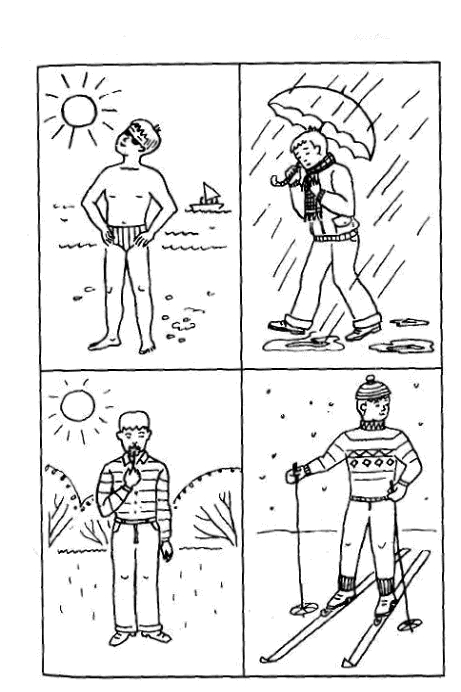 Рис 1. Картинки к методике «Времена года»Методика «Кому чего недостает?»Эта методика предназначается для психодиагностики мышления детей в возрасте от 3 до 4 лет. Перед началом выполнения задания, включенного в данную методику, ребенку поясняют, что ему будет показан рисунок (рис. 3), на котором слева изображены дети, каждому из которых чего-то не хватает. То, чего им недостает, изображено отдельно внизу на этом рисунке.Задание, получаемое ребенком, заключается в том, чтобы как можно быстрее определить, кому и чего не хватает, назвать соответствующих детей и указать те предметы, которых им недостает.Оценка результатовВыводы об уровне развития10 баллов – очень высокий8-9 баллов – высокий4-7 баллов – средний2-3 балла низкийбалл очень низкий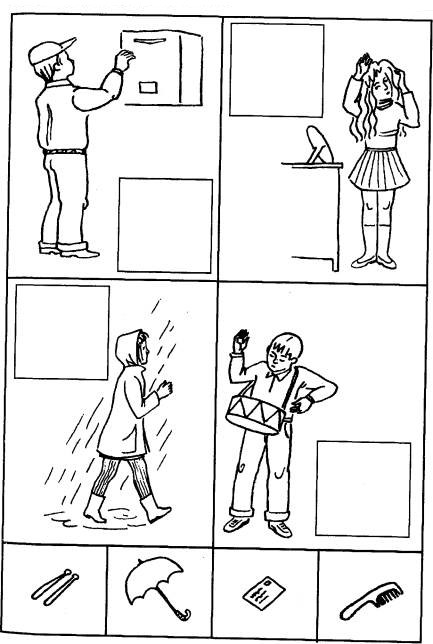 Рис. 2. Стимульный материал к методике *Кому чего недостаёт?»Паспорт проекта ………………………………………………………........3Актуальность проекта……………………………………………………...7Основное содержание проекта…………………………………………….12План-график реализации проекта…………………………………………21Ресурсы………………………………………………………………………25Перспективы дальнейшего развития………………………………………26Список используемых источников………………………………………...28Приложения …………...……………………………………………………30Название проекта«Маленькие исследователи»Заказчик проектаСвердловская область, город Первоуральск, Муниципальное автономное дошкольное общеобразовательное учреждение «Детский сад №9» - «Детский сад №1» Разработчик проектаПупкова В.В.Нормативные основания реализации проектаФедеральный закон от 29.12.2012 N 273-ФЗ  «Об образовании в Российской Федерации» (ред. от 03.02.2014) (ст.10, п.4)Приказ Министерства образования и науки Российской Федерации (Минобрнауки России) от 17 октября 2013 г. N 1155 г. Москва "Об утверждении федерального государственного образовательного стандарта дошкольного образования" (пункт 1.4, п.2.4, п. 2.6). Санитарно-эпидемиологические правила и нормативы СанПиН 2.2.2/2.4.1340-03 (с изменениями от 25 апреля 2007 г., 30 апреля 2010 г., 3 сентября 2010) «Гигиенические требования к персональным электронно-вычислительным машинам и организации работы» (п.12).Основные идеи проектаИспользование мультимедийных презентаций  позволят сделать занятия эмоционально окрашенными, привлекательными вызывают у ребенка живой интерес, что будет способствовать хорошей результативности занятия.Применение красочных презентаций, наполенных цветом, звуком, видео обеспечит активизацию познавательных интересов детей, умений ориентироваться в информационном пространстве, где концентрируются произвольные действия, облегчается понимание и освоение информации. Цели проектаСоздать условия для развития познавательной активности дошкольника путем организации познавательной деятельности ребенка с использованием ИКТ.Задачи проектаРазвивающие- расширить кругозор и обогатить словарный запас детей, развивать связную речь- формировать и развивать у детей навыки исследовательской и творческой работы- развивать познавательную мотивацию, интерес к новомуВоспитательные- воспитывать у детей познавательный интерес к окружающему миру. Образовательные- обогащать чувственный опыт ребёнка, развивать мелкую моторику рук.- расширить представление детей о физических свойствах окружающего мира;- расширить представление об использовании человеком факторов природной среды: солнце, земля, воздух, вода, растения и животные для удовлетворения своих потребностей;- формирование первичных представлений о себе, других людях, объектах окружающего мира.Методические:- адаптировать приемы работы с ИКТ для работы с младшими дошкольниками- разработать форму мониторинга для изучения динамики развития познавательной активности у детей младшего дошкольного возрастаОбъект и предмет педагогической деятельностиОбъект: развитие познавательной активности у детей младшего дошкольного возрастаПредмет: процесс развития познавательной активности у детей младшего дошкольного возраста посредством мультимедийных презентацийПринципы реализации проектаПринцип деятельности – включение ребёнка в игровую, познавательную, поисковую деятельность с целью стимулирования активной жизненной позиции;Принцип природосообразности – развитие в соответствии с природой ребёнка, его здоровьем, психической и физической конституций, его способностями и склонностями, индивидуальными особенностями, восприятием;Принцип психологической комфортности – заключается в снятии стрессовых факторов;Принцип интеграции – интегративность всех процессов, реализующихся в образовательном пространстве (обучение и воспитание, развитие и саморазвитие, природная и социальная сфера ребёнка, детская и взрослая субкультура);Принцип дифференцированного подхода – решаются задачи эффективной психологической помощи воспитанникам в совершенствовании их личности, способствует созданию специальных педагогических ситуаций, помогающих раскрыть психофизические, личностные способности и возможности воспитанников;Принцип творчества – максимальная ориентация на творческое начало в игровой и продуктивной деятельности дошкольников, приобретение им собственного опыта творческой деятельности.Срок реализации проектаодин учебный годУчастники проекта:Дети, родители, воспитатели, учитель информатики из школы-партнера.Социальные партнеры (с указанием направлений взаимодействия)Средняя школа № 1. сотрудничество с учителем информатики в вопросах покупки, установки и эксплуатации мультимедийного оборудования.«Ревдинский педагогический колледж», сотрудничество с педагогами и методистами по вопросам организации образовательного процесса в ДОУ с использованием мультимедийных презентацийОжидаемые результаты и социальный эффект реализации проектаДля детей:- у детей расширится кругозор и обогатится словарный запас, улучшится связную речь- дети приобретут навыки исследовательской и творческой работы-  появится познавательная мотивация, интерес к новому, интерес к окружающему миру. - обогатится чувственный опыт ребёнка.- расширить представление детей о физических свойствах окружающего мира;- расширить представление об использовании человеком факторов природной среды;- сформируются первичные представления о себе, других людях, объектах окружающего мира.Для педагогов:- будут адаптированы приемы работы с ИКТ для работы с младшими дошкольниками- разработана форма мониторинга для изучения динамики развития познавательной активности у детей младшего дошкольного возрастаДля родителей-созданы условия в семье для развития познавательной активности детей;- укрепятся отношения в системе родитель-дети.Критерии оценки эффективности реализации проекта- рост познавательной активности у детей младшего дошкольного возраста (диагностика);- увеличение степени участия родителей в познавательной деятельности ребенка и в поддержании его познавательной активности (анкетирование);- создание условий для внедрения ИКТ во всех группах ДОУ (мониторинг);- создание методический рекомендаций по использованию ИКТ в работе с дошкольниками (оценка);- повышение эффективности всего образовательного процесса в ДОУ (мониторинг).Источники финансирования (если необходимо)Привлечение спонсорских средств, добровольные пожертвования родителей, средства ДООСрокиСодержание деятельностиУчастникиСентябрьПрезентация «Время года» (лужи).Цель: формировать интерес к явлениям неживой природы: солнцу, небу, ветру; побуждать устанавливать простейшие связи явлений неживой природы: на небе солнышко – тепло, ясно, лето; на небе тучи, пасмурно  – холодно, идет дождь, осень.
Презентация «Дождик песенку поет»Продолжить знакомить со свойствами воды; устанавливать причинно-следственные связи.ВоспитательДетиОктябрьПрезентация «Приходит Осень».
Цель: Систематизировать представления детей об изменениях, происходящих в природе в осенний период, обратить внимание на изменения окраски листвы растений осенью. Формировать познавательный интерес.Презентация «Овощи».
Цель: учить детей различать овощи, называть и описывать их; закреплять знания о том, что овощи растут на огороде, что из них можно приготовить.Игра «Чудесный мешочек» (овощи)ВоспитательДетиНоябрьПрезентация «Ветер» 
Цель: расширять представления детей о ветре, учить замечать движения деревьев во время порыва ветра; создавать ветер, при помощи вертушек определять его направление.Игра «Дует, дует ветерок»Презентация сказки  «Репка».
Цель: Вспомнить знакомую сказку, проговаривать последовательность действий героев сказки.Театрализованная игра «Репка»
Презентация «Краски осени»Цель: расширить представления детей о характерных признаках осени, стимулировать использование в речи прилагательных, обозначающих различные цвета.Рисование осенних листьев.Видео-презентация игры  эксперимента «Тонет,не тонет». Цель: расширять представления о свойствах воды: тяжелые предметы в воде тонут, а легкие – плавают; приобщать к навыкам экспериментирования (высказывать предположения, делать выводы, обследовать предметы).Эксперимент «Тонет – не тонет»ВоспитательДетиДекабрьПрезентация PowerPoint  «Природные явления»
(Основные природные явления - дождь, ветер и т.д. и их звуки)Презентация «Одежда». Цель: дать понятие обобщающего слова «одежда»; учить дифференцировать виды одежды по временам года, называть предметы одежды.Игра «Оденем куклу»ВоспитательДетиЯнварьПрезентация PowerPoint  «Домашние животные»
(Фото домашних животных и звуки, которые они издают)Цель: познакомить с домашними животными и их детенышами; формировать навык словообразования имен существительных, обозначающих детенышей животных; воспитывать любовь к домашним животным и желание проявлять к ним заботу, доброе отношение к животным. Презентация «Звери зимой». Цель: учить устанавливать простейшие связи между сезонными изменениями в природе и поведением животных, узнавать и называть детенышейПрезентация по сказке «Зимовье зверей»ВоспитательДетиФевральПрезентация PowerPoint «Дикие животные»
(Фото животных)Формировать умения узнавать, называть и различать особенности внешнего вида и образа жизни диких животныхПраздник с использованием ИКТ «Мы поздравляем наших пап»Презентация «Моя семья».Формировать представления о семье и своем месте в ней; побуждать называть членов семьи, род их занятий; воспитывать самостоятельность, желание проявлять заботу о родных и близких.Игра «Моя семья»ВоспитательМузыкальный руководительРодителиМартПраздник с использованием ИКТ «Мамы всякие нужны»Презентация PowerPoint «Животные и их детеныши»
(Фото животных с детенышами. Даются их названия.)Презентация «Мебель». Цель: познакомить с обобщающим понятием «мебель»; учить классифицировать предметы мебели по форме, величине, цвету.Игра «Построим дом»Музыкальный руководительВоспитательДетиАпрельПрезентация PowerPoint «Птицы»
(Самые распространенные птицы и их голоса)Презентация «Какой бывает транспорт»Цель: познакомить с основными видами транспорта: воздушным, водным, наземным; формировать умение дифференцировать транспорт по назначению: грузовой, пассажирский; различать основные части транспорта: кузов, кабина, колеса, руль и т.д. 
Презентация «Шагающий экскаватор».Показать дошкольникам уникальные виды транспорта.Видеоролик «Как стартует ракета»Познакомить с праздником «День космонавтики», профессиями летчик, космонавт; воспитывать уважение к людям любой профессии. Подвижные игры: «Ракета», «Полет в космос».Музыкальный руководительВоспитательДетиМайПрезентация «Времена года. Встречаем лето»Презентация - расширить знания детей о лете, труде в это время года. - расширить представления детей о простейших связях в природе: животный мир, растительный мир, явления живой и неживой природы. Презентация «Бытовые приборы»Формировать понятие «бытовые приборы» по их назначению: утюг гладит, пылесос собирает пыль, стиральная машина стирает.Презентация «Кто построил этот дом?» Познакомить детей с профессией «строитель».Строительные игрыВоспитательДетиДетская деятельностьФормы и методы организации совместной деятельностиДвигательнаяФизкультминутка «Урожай»ИгроваяДидактическая игра «Поможем зайке и ёжику»Познавательно-исследовательскаяРешение проблемных ситуаций: найди овощи и фруктыКоммуникативнаяБеседа, речевые проблемные ситуации, отгадывание загадок. Рассказ воспитателя - Что такое витамины?.Чтение художественной литературыЧтение загадок об овощах и фруктахТрудИндивидуальный труд в процессе продуктивной деятельности№Деятельность педагогаДеятельность воспитанниковОжидаемые№Деятельность педагогаДеятельность воспитанниковрезультаты1.Сюрпризный моментПоявляется ёжик и зайчик с конвертом(помощник воспитателя приносит)Воспитатель: Ой, ребята, к нам гостипришли!Все здороваютсяСвободная деятельность детейДети здороваютсяВызвать позитивно-Воспитатель: что-то у них есть? Конверт!Дети наводят порядокэмоциональныйЧто   же   там?   Хотите   узнать? Тогдаи садятсянастрой нанаводите порядок и присаживайтесь надеятельностьстульчики (заранее приготовленные).- Давайте  посадим  наших гостей настульчики и откроем конвертОсновнаяВоспитатель:    Ребята,    наши друзьяпредлагают   нам   поиграть, разгадатьзагадки (Презентация «Овощи и фрукты»)1. Круглое, румяное,Я расту на ветке,Любят меня взрослые,ЯБЛОКОЛюбят меня детки.Формировать уменияМолодцы! (РИСУНОК)Формировать умения2. Этот фрукт на вкус хорошГРУШАслушать внимательноИ на лампочку похож.ГРУШАи мыслить логичноПравильно! (РИСУНОК)3. Желтый цитрусовый плодВ странах солнечных растетВ странах солнечных растетЛИМОННо на вкус кислейший онЛИМОНА зовут его ...(РИСУНОК)Воспитатель: Молодцы! Все правильноназвали!ФРУКТЫА как одним словом их можно назвать?ФРУКТЫВоспитатель: Ребята, они очень полезныи для детей и для взрослых, там многоРазвитие свободноговитаминов.общения, связнойЧто много? А где они растут?ВИТАМИНОВобщения, связнойПеред едой их нужно обязательно мытьНа деревьяхречи- А что-то еще в конверте есть, говоритзайка (обыгрывание)Красная девица сидит в темнице, а коса на улице.Давайте накормим зайчика морковкойПодведение итогов- Какие мы сегодня узнали овощи и фрукты?- Понравилось вам играть с зайчиком?Звучит песня «Овощи» «Хозяйка однажды с базара пришла».Морковка10 баллов– за отведенное время ребенок правильно назвал и связал все картинки с временами года, указав на каждой из них не менее двух признаков, свидетельствующих о том, что на картинке изображено именно данное время года (всего не менее 8 признаков по всем картинкам).8-9 баллов– ребенок правильно назвал и связал с нужными временами года все картинки, указав при этом 5-7 признаков, подтверждающих его мнение, на всех картинках, вместе взятых.6-7 баллов– ребенок правильно определил на всех картинках времена года, но указал только 3-4 признака, подтверждающих его мнение.4-5 баллов– ребенок правильно определил время года только на одной-двух картинках из четырех и указал только 1-2 признака в подтверждение своего мнения.0-3 балла– ребенок не смог правильно определить ни одного времени года и не назвал точно ни одного признака (разное количество баллов, от 0 до 3, ставится в зависимости от того, пытался или не пытался ребенок это сделать).10 баллов– время выполнения задания оказалось меньше чем 30 сек.8-9 баллов– время выполнения задания оказалось в пределах от 31 сек до 49 сек.6-7 баллов– время выполнения задания составило от 50 сек до 69 сек.4-5 баллов– время выполнения задания заняло от 70 сек до 89 сек.2-3 балла– время выполнения задания оказалось в пределах от 90 сек до 109 сек.0-1 балл– время выполнения задания заняло до 110 сек и выше.